I,E&EThe  CouncilSite Supervision TeamOUTAGE 2 WEEKLY PROGRESS REPORT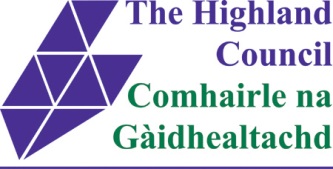 Project:Uig Harbour RedevelopmentProject No:YEHAH0001Contractor:RJ McLeod (Contractors) LtdRJ McLeod (Contractors) LtdRJ McLeod (Contractors) LtdWeek No:6 of 76 of 7Week Ending:Week Ending:08/12/2023Contract Period:Outage 2Outage 2Planned Completion Date:Planned Completion Date:16/12/2023For informationFor informationWeather:Weather:3.5 days lost to high winds3.5 days lost to high windsProgress v Programme:Progress v Programme:7 day delay experienced, scheduled reopening programmed for Saturday 16th December, on programme to achieve this rescheduled date7 day delay experienced, scheduled reopening programmed for Saturday 16th December, on programme to achieve this rescheduled dateActivitiesActivitiesActivitiesActivitiesActivitiesActivitiesCut and extract existing berthing line fenders, 8no. totalInstallation of fender sleeves and panels with grout infill to anulus. Installation of chains also ongoingInstall fender brackets to inner dolphin, installation of fenders to followLinkspan commissioning and testing works completed on Tuesday. Operator training and berthing trials to take place on Thursday 14th December in advance of programmed reopening on Saturday 16 December 2023 Installation of steel reinforcement to outer roundhead, final concrete pour to deck carried out on Thursday 7th December. 100t mooring bollard installedThe Highland Council will provide a further update on progress to the communities during the planned Uig resilience meeting Monday 11 December 2023. Note that when ferry services resume the vehicle marshalling for ferry traffic shall be in its ‘normal’ space. The new marshalling area is now due to open under a revised traffic management plan following the Christmas break.Cut and extract existing berthing line fenders, 8no. totalInstallation of fender sleeves and panels with grout infill to anulus. Installation of chains also ongoingInstall fender brackets to inner dolphin, installation of fenders to followLinkspan commissioning and testing works completed on Tuesday. Operator training and berthing trials to take place on Thursday 14th December in advance of programmed reopening on Saturday 16 December 2023 Installation of steel reinforcement to outer roundhead, final concrete pour to deck carried out on Thursday 7th December. 100t mooring bollard installedThe Highland Council will provide a further update on progress to the communities during the planned Uig resilience meeting Monday 11 December 2023. Note that when ferry services resume the vehicle marshalling for ferry traffic shall be in its ‘normal’ space. The new marshalling area is now due to open under a revised traffic management plan following the Christmas break.Cut and extract existing berthing line fenders, 8no. totalInstallation of fender sleeves and panels with grout infill to anulus. Installation of chains also ongoingInstall fender brackets to inner dolphin, installation of fenders to followLinkspan commissioning and testing works completed on Tuesday. Operator training and berthing trials to take place on Thursday 14th December in advance of programmed reopening on Saturday 16 December 2023 Installation of steel reinforcement to outer roundhead, final concrete pour to deck carried out on Thursday 7th December. 100t mooring bollard installedThe Highland Council will provide a further update on progress to the communities during the planned Uig resilience meeting Monday 11 December 2023. Note that when ferry services resume the vehicle marshalling for ferry traffic shall be in its ‘normal’ space. The new marshalling area is now due to open under a revised traffic management plan following the Christmas break.Cut and extract existing berthing line fenders, 8no. totalInstallation of fender sleeves and panels with grout infill to anulus. Installation of chains also ongoingInstall fender brackets to inner dolphin, installation of fenders to followLinkspan commissioning and testing works completed on Tuesday. Operator training and berthing trials to take place on Thursday 14th December in advance of programmed reopening on Saturday 16 December 2023 Installation of steel reinforcement to outer roundhead, final concrete pour to deck carried out on Thursday 7th December. 100t mooring bollard installedThe Highland Council will provide a further update on progress to the communities during the planned Uig resilience meeting Monday 11 December 2023. Note that when ferry services resume the vehicle marshalling for ferry traffic shall be in its ‘normal’ space. The new marshalling area is now due to open under a revised traffic management plan following the Christmas break.Cut and extract existing berthing line fenders, 8no. totalInstallation of fender sleeves and panels with grout infill to anulus. Installation of chains also ongoingInstall fender brackets to inner dolphin, installation of fenders to followLinkspan commissioning and testing works completed on Tuesday. Operator training and berthing trials to take place on Thursday 14th December in advance of programmed reopening on Saturday 16 December 2023 Installation of steel reinforcement to outer roundhead, final concrete pour to deck carried out on Thursday 7th December. 100t mooring bollard installedThe Highland Council will provide a further update on progress to the communities during the planned Uig resilience meeting Monday 11 December 2023. Note that when ferry services resume the vehicle marshalling for ferry traffic shall be in its ‘normal’ space. The new marshalling area is now due to open under a revised traffic management plan following the Christmas break.Cut and extract existing berthing line fenders, 8no. totalInstallation of fender sleeves and panels with grout infill to anulus. Installation of chains also ongoingInstall fender brackets to inner dolphin, installation of fenders to followLinkspan commissioning and testing works completed on Tuesday. Operator training and berthing trials to take place on Thursday 14th December in advance of programmed reopening on Saturday 16 December 2023 Installation of steel reinforcement to outer roundhead, final concrete pour to deck carried out on Thursday 7th December. 100t mooring bollard installedThe Highland Council will provide a further update on progress to the communities during the planned Uig resilience meeting Monday 11 December 2023. Note that when ferry services resume the vehicle marshalling for ferry traffic shall be in its ‘normal’ space. The new marshalling area is now due to open under a revised traffic management plan following the Christmas break.Photographs:Photographs:Photographs:Photographs:Photographs:Photographs: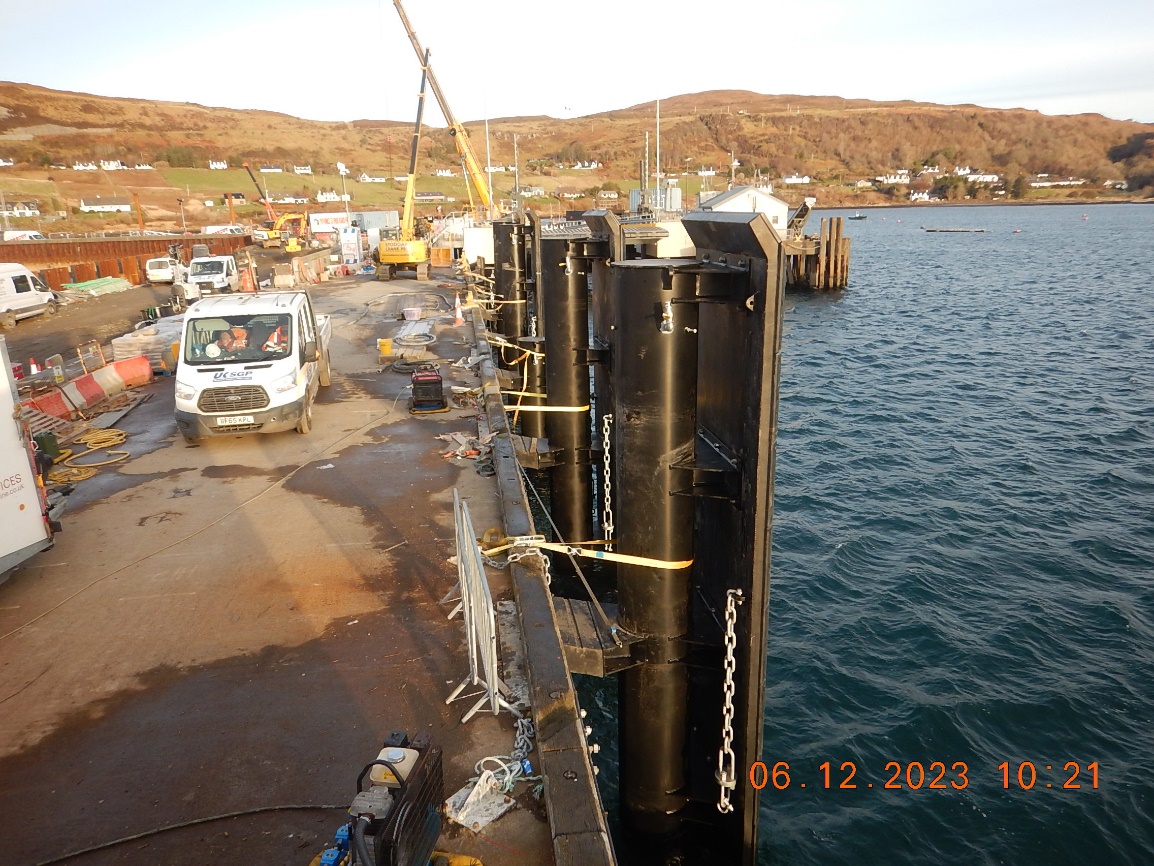 Installation of Berthing Line FendersInstallation of Berthing Line FendersInstallation of Berthing Line FendersInstallation of Berthing Line FendersInstallation of Berthing Line FendersInstallation of Berthing Line Fenders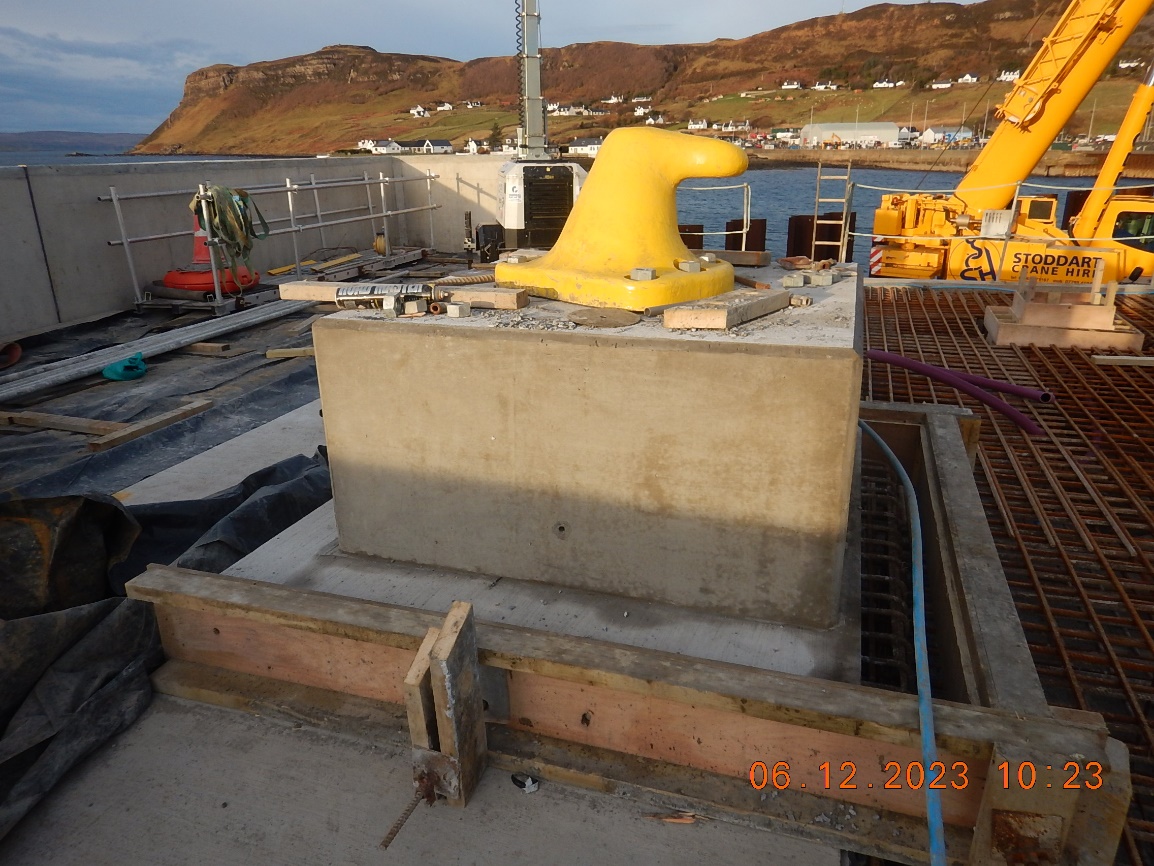 Installation of Bollard to RoundheadInstallation of Bollard to RoundheadInstallation of Bollard to RoundheadInstallation of Bollard to RoundheadInstallation of Bollard to RoundheadInstallation of Bollard to Roundhead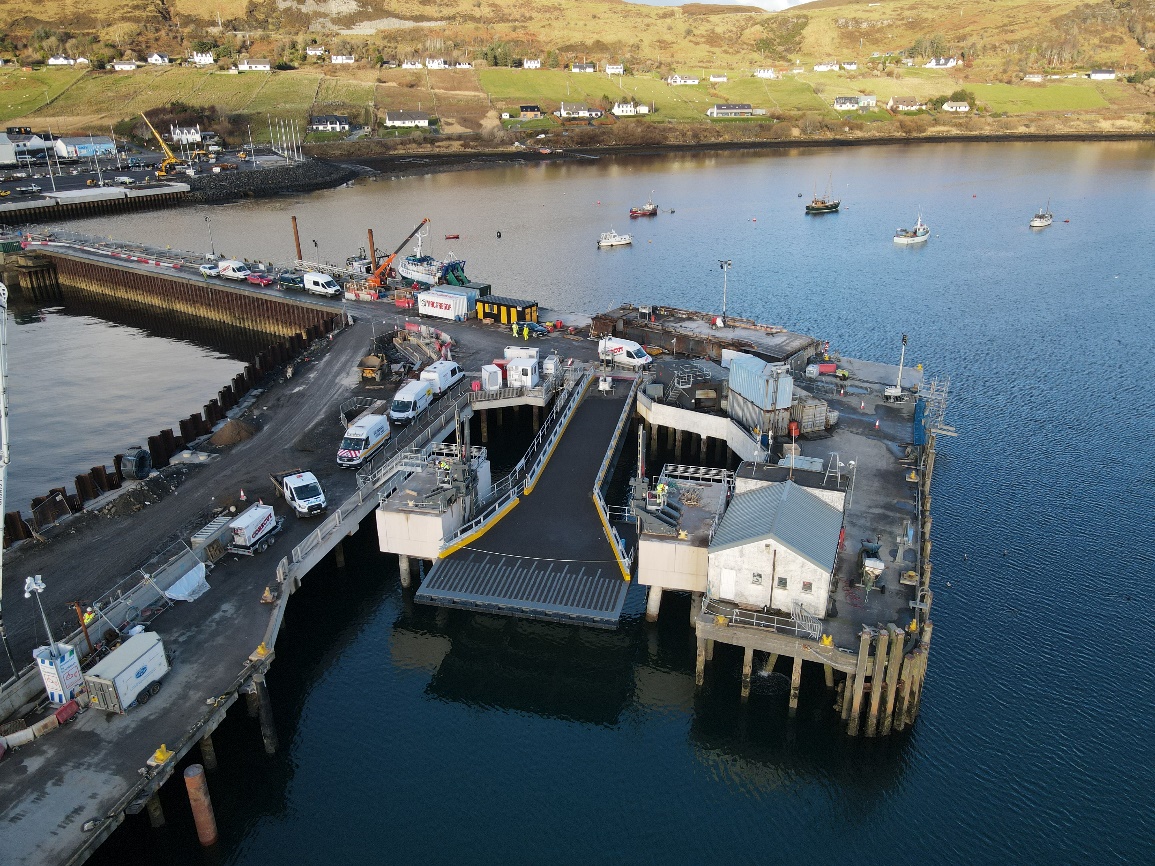 Linkspan Commissioning and TestingLinkspan Commissioning and TestingLinkspan Commissioning and TestingLinkspan Commissioning and TestingLinkspan Commissioning and TestingLinkspan Commissioning and Testing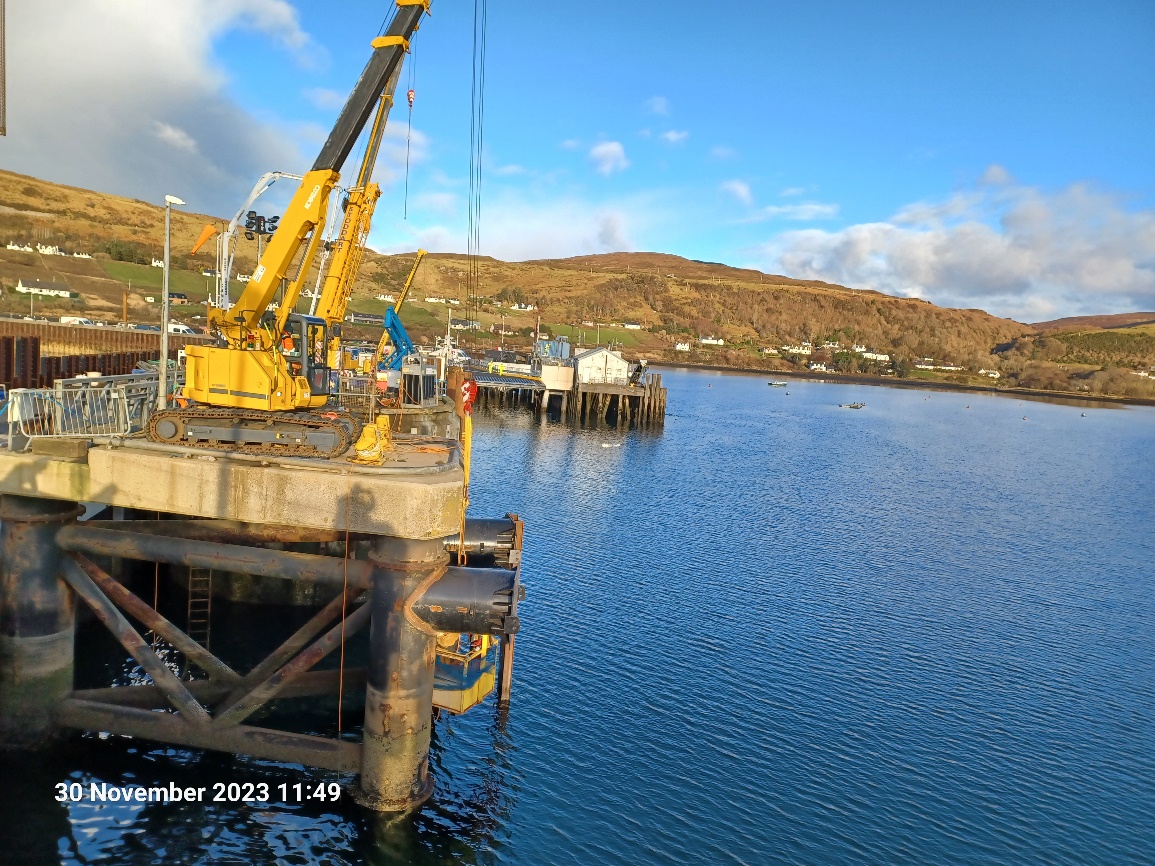 Installation of Fender Brackets to Inner DolphinInstallation of Fender Brackets to Inner DolphinInstallation of Fender Brackets to Inner DolphinInstallation of Fender Brackets to Inner DolphinInstallation of Fender Brackets to Inner DolphinInstallation of Fender Brackets to Inner DolphinCopied to:The Highland Council Website